ПРАВИТЕЛЬСТВО РЕСПУБЛИКИ ТЫВА
РАСПОРЯЖЕНИЕТЫВА РЕСПУБЛИКАНЫӉ ЧАЗАА
АЙТЫЫШКЫНот 17 января 2023 г. № 11-рг. КызылОб утверждении перечня земельных участков, предназначенных для предоставления льготным категориям граждан в собственность бесплатноВ соответствии со статьей 13.1 Конституционного закона Республики Тыва от 27 ноября 2004 г. № 886 ВХ-I «О Земле»:1. Утвердить прилагаемый перечень земельных участков, предназначенных для предоставления льготным категориям граждан в собственность бесплатно.2. Контроль за исполнением настоящего распоряжения возложить на и.о. заместителя Председателя Правительства Республики Тыва Донских В.А.3. Разместить настоящее распоряжение на «Официальном интернет-портале правовой информации» (www.pravo.gov.ru) и официальном сайте Республики Тыва в информационно-телекоммуникационной сети «Интернет».Глава Республики Тыва                                                                                     В. Ховалыг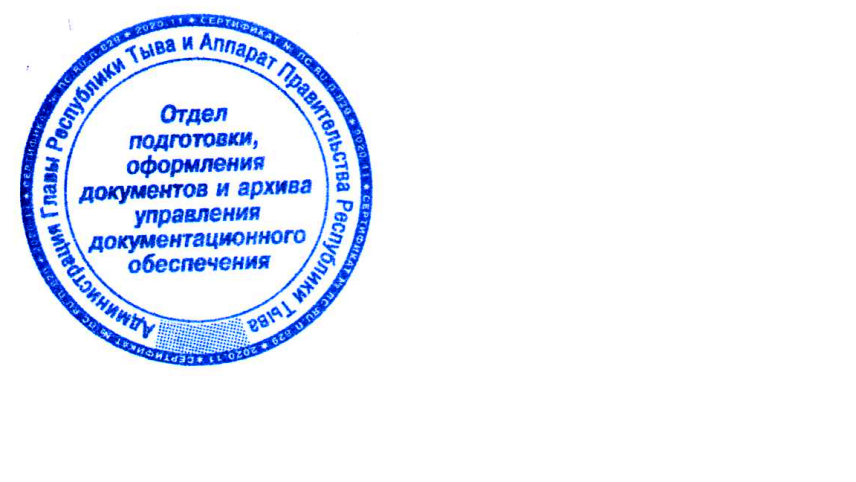 Утвержденраспоряжением ПравительстваРеспублики Тыва       от 17 января 2023 г. № 11-рП Е Р Е Ч Е Н Ьземельных участков, предназначенных для предоставления льготным категориям граждан в собственность бесплатноМесторасположение (адрес)земельного участкаКадастровый номерПлощадь, кв. мВид разрешенного использования1. Российская Федерация, Республика Тыва, г. Кызыл, м. «Вавилинский затон», с восточной стороны от земельного участка с кадастровым номером 17:08:1503003:12317:08:1503003:5278800для индивидуального жилищного строительства2. Российская Федерация, Республика Тыва, г. Кызыл, м. «Вавилинский затон», с восточной стороны от земельного участка с кадастровым номером 17:08:1503003:12317:08:1503003:5279800для индивидуального жилищного строительства3. Российская Федерация, Республика Тыва, г. Кызыл, м. «Вавилинский затон», с восточной стороны от земельного участка с кадастровым номером 17:08:1503003:12317:08:1503003:5280801для индивидуального жилищного строительства4. Российская Федерация, Республика Тыва, г. Кызыл, м. «Вавилинский затон», с восточной стороны от земельного участка с кадастровым номером 17:08:1503003:12317:08:1503003:5281801для индивидуального жилищного строительства5. Российская Федерация, Республика Тыва, г. Кызыл, м. «Вавилинский затон», с восточной стороны от земельного участка с кадастровым номером 17:08:1503003:12317:08:1503003:5282800для индивидуального жилищного строительства6. Российская Федерация, Республика Тыва, г. Кызыл, м. «Вавилинский затон», с восточной стороны от земельного участка с кадастровым номером 17:08:1503003:12317:08:1503003:5283801для индивидуального жилищного строительства7. Российская Федерация, Республика Тыва, г. Кызыл, м. «Вавилинский затон», с восточной стороны от земельного участка с кадастровым номером 17:08:1503003:12317:08:1503003:5284800для индивидуального жилищного строительства8. Российская Федерация, Республика Тыва, г. Кызыл, м. «Вавилинский затон», с восточной стороны от земельного участка с кадастровым номером 17:08:1503003:12317:08:1503003:5285800для индивидуального жилищного строительства9. Российская Федерация, Республика Тыва, г. Кызыл, м. «Вавилинский затон», с восточной стороны от земельного участка с кадастровым номером 17:08:1503003:12317:08:1503003:5286800для индивидуального жилищного строительстваМесторасположение (адрес)земельного участкаКадастровый номерПлощадь, кв. мВид разрешенного использования10. Российская Федерация, Республика Тыва, г. Кызыл, м. «Вавилинский затон», с восточной стороны от земельного участка с кадастровым номером 17:08:1503003:12317:08:1503003:5287800для индивидуального жилищного строительства11. Российская Федерация, Республика Тыва, г. Кызыл, м. «Вавилинский затон», с восточной стороны от земельного участка с кадастровым номером 17:08:1503003:12317:08:1503003:5288800для индивидуального жилищного строительства12. Российская Федерация, Республика Тыва, г. Кызыл, м. «Вавилинский затон», с восточной стороны от земельного участка с кадастровым номером 17:08:1503003:12317:08:1503003:5289800для индивидуального жилищного строительства13. Российская Федерация, Республика Тыва, г. Кызыл, м. «Вавилинский затон», с восточной стороны от земельного участка с кадастровым номером 17:08:1503003:12317:08:1503003:5290800для индивидуального жилищного строительства14. Российская Федерация, Республика Тыва, г. Кызыл, м. «Вавилинский затон», с восточной стороны от земельного участка с кадастровым номером 17:08:1503003:12317:08:1503003:5291800для индивидуального жилищного строительства15. Российская Федерация, Республика Тыва, г. Кызыл, м. «Вавилинский затон», с восточной стороны от земельного участка с кадастровым номером 17:08:1503003:12317:08:1503003:5292800для индивидуального жилищного строительства16. Российская Федерация, Республика Тыва, г. Кызыл, м. «Вавилинский затон», с восточной стороны от земельного участка с кадастровым номером 17:08:1503003:12317:08:1503003:5293800для индивидуального жилищного строительства17. Российская Федерация, Республика Тыва, г. Кызыл, м. «Вавилинский затон», с восточной стороны от земельного участка с кадастровым номером 17:08:1503003:12317:08:1503003:5294800для индивидуального жилищного строительства18. Российская Федерация, Республика Тыва, г. Кызыл, м. «Вавилинский затон», с восточной стороны от земельного участка с кадастровым номером 17:08:1503003:12317:08:1503003:5295800для индивидуального жилищного строительства19. Российская Федерация, Республика Тыва, г. Кызыл, м. «Вавилинский затон», с восточной стороны от земельного участка с кадастровым номером 17:08:1503003:12317:08:1503003:5296800для индивидуального жилищного строительства20. Российская Федерация, Республика Тыва, г. Кызыл, м. «Вавилинский затон», с восточной стороны от земельного участка с кадастровым номером 17:08:1503003:12317:08:1503003:5297784для индивидуального жилищного строительства21. Российская Федерация, Республика Тыва, г. Кызыл, м. «Вавилинский затон», с восточной стороны от земельного участка с кадастровым номером 17:08:1503003:12317:08:1503003:5298800для индивидуального жилищного строительстваМесторасположение (адрес)земельного участкаКадастровый номерПлощадь, кв. мВид разрешенного использования22. Российская Федерация, Республика Тыва, г. Кызыл, м. «Вавилинский затон», с восточной стороны от земельного участка с кадастровым номером 17:08:1503003:12317:08:1503003:5299800для индивидуального жилищного строительства23. Российская Федерация, Республика Тыва, г. Кызыл, м. «Вавилинский затон», с восточной стороны от земельного участка с кадастровым номером 17:08:1503003:12317:08:1503003:5300800для индивидуального жилищного строительства24. Российская Федерация, Республика Тыва, г. Кызыл, м. «Вавилинский затон», с восточной стороны от земельного участка с кадастровым номером 17:08:1503003:12317:08:1503003:5301800для индивидуального жилищного строительства25. Российская Федерация, Республика Тыва, г. Кызыл, м. «Вавилинский затон», с восточной стороны от земельного участка с кадастровым номером 17:08:1503003:12317:08:1503003:5302800для индивидуального жилищного строительства26. Российская Федерация, Республика Тыва, г. Кызыл, м. «Вавилинский затон», с восточной стороны от земельного участка с кадастровым номером 17:08:1503003:12317:08:1503003:5303800для индивидуального жилищного строительства27. Российская Федерация, Республика Тыва, г. Кызыл, м. «Вавилинский затон», с восточной стороны от земельного участка с кадастровым номером 17:08:1503003:12317:08:1503003:5304800для индивидуального жилищного строительства28. Российская Федерация, Республика Тыва, г. Кызыл, м. «Вавилинский затон», с восточной стороны от земельного участка с кадастровым номером 17:08:1503003:12317:08:1503003:5305800для индивидуального жилищного строительства29. Российская Федерация, Республика Тыва, г. Кызыл, м. «Вавилинский затон», с северной стороны от земельного участка с кадастровым номером 17:08:1503003:12317:08:1503003:5308745для индивидуального жилищного строительства30. Российская Федерация, Республика Тыва, г. Кызыл, м. «Вавилинский затон», с северной стороны от земельного участка с кадастровым номером 17:08:1503003:12317:08:1503003:5309745для индивидуального жилищного строительства31. Российская Федерация, Республика Тыва, г. Кызыл, м. «Вавилинский затон», с северной стороны от земельного участка с кадастровым номером 17:08:1503003:12317:08:1503003:5310715для индивидуального жилищного строительства32. Российская Федерация, Республика Тыва, г. Кызыл, м. «Вавилинский затон», с северной стороны от земельного участка с кадастровым номером 17:08:1503003:12317:08:1503003:5311715для индивидуального жилищного строительства33. Российская Федерация, Республика Тыва, г. Кызыл, м. «Вавилинский затон», с северной стороны от земельного участка с кадастровым номером 17:08:1503003:12317:08:1503003:5312714для индивидуального жилищного строительстваМесторасположение (адрес)земельного участкаКадастровый номерПлощадь, кв. мВид разрешенного использования34. Российская Федерация, Республика Тыва, г. Кызыл, м. «Вавилинский затон», с северной стороны от земельного участка с кадастровым номером 17:08:1503003:12317:08:1503003:5313715для индивидуального жилищного строительства35. Российская Федерация, Республика Тыва, г. Кызыл, м. «Вавилинский затон», с северной стороны от земельного участка с кадастровым номером 17:08:1503003:12317:08:1503003:5314715для индивидуального жилищного строительства36. Российская Федерация, Республика Тыва, г. Кызыл, м. «Вавилинский затон», с северной стороны от земельного участка с кадастровым номером 17:08:1503003:12317:08:1503003:5315715для индивидуального жилищного строительства37. Российская Федерация, Республика Тыва, г. Кызыл, м. «Вавилинский затон», с северной стороны от земельного участка с кадастровым номером 17:08:1503003:12317:08:1503003:5316715для индивидуального жилищного строительства38. Российская Федерация, Республика Тыва, г. Кызыл, м. «Вавилинский затон», с северной стороны от земельного участка с кадастровым номером 17:08:1503003:12317:08:1503003:5317715для индивидуального жилищного строительства39. Российская Федерация, Республика Тыва, г. Кызыл, м. «Вавилинский затон», с северной стороны от земельного участка с кадастровым номером 17:08:1503003:12317:08:1503003:5318715для индивидуального жилищного строительства40. Российская Федерация, Республика Тыва, г. Кызыл, м. «Вавилинский затон», с северной стороны от земельного участка с кадастровым номером 17:08:1503003:12317:08:1503003:5319715для индивидуального жилищного строительства41. Российская Федерация, Республика Тыва, г. Кызыл, м. «Вавилинский затон», с северной стороны от земельного участка с кадастровым номером 17:08:1503003:12317:08:1503003:5320745для индивидуального жилищного строительства42. Российская Федерация, Республика Тыва, г. Кызыл, м. «Вавилинский затон», с северной стороны от земельного участка с кадастровым номером 17:08:1503003:12317:08:1503003:5321715для индивидуального жилищного строительства43. Российская Федерация, Республика Тыва, г. Кызыл, м. «Вавилинский затон», с северной стороны от земельного участка с кадастровым номером 17:08:1503003:12317:08:1503003:5322745для индивидуального жилищного строительства44. Российская Федерация, Республика Тыва, г. Кызыл, м. «Вавилинский затон», с северной стороны от земельного участка с кадастровым номером 17:08:1503003:12317:08:1503003:5323744для индивидуального жилищного строительства45. Российская Федерация, Республика Тыва, г. Кызыл, м. «Вавилинский затон», с северной стороны от земельного участка с кадастровым номером 17:08:1503003:12317:08:1503003:5324744для индивидуального жилищного строительстваМесторасположение (адрес)земельного участкаКадастровый номерПлощадь, кв. мВид разрешенного использования46. Российская Федерация, Республика Тыва, г. Кызыл, м. «Вавилинский затон»,            с северной стороны от земельного участка с кадастровым номером 17:08:1503003:12317:08:1503003:5325744для индивидуального жилищного строительства47. Российская Федерация, Республика Тыва, г. Кызыл, м. «Вавилинский затон», с северной стороны от земельного участка с кадастровым номером 17:08:1503003:12317:08:1503003:5326719для индивидуального жилищного строительства48. Российская Федерация, Республика Тыва, г. Кызыл, м. «Вавилинский затон», с северной стороны от земельного участка с кадастровым номером 17:08:1503003:12317:08:1503003:5327719для индивидуального жилищного строительства49. Российская Федерация, Республика Тыва, г. Кызыл, м. «Вавилинский затон», с северной стороны от земельного участка с кадастровым номером 17:08:1503003:12317:08:1503003:5328719для индивидуального жилищного строительства50. Российская Федерация, Республика Тыва, г. Кызыл, м. «Вавилинский затон», с северной стороны от земельного участка с кадастровым номером 17:08:1503003:12317:08:1503003:5329719для индивидуального жилищного строительства51. Российская Федерация, Республика Тыва, г. Кызыл, м. «Вавилинский затон», с северной стороны от земельного участка с кадастровым номером 17:08:1503003:12317:08:1503003:5330744для индивидуального жилищного строительства52. Российская Федерация, Республика Тыва, г. Кызыл, м. «Вавилинский затон», с северной стороны от земельного участка с кадастровым номером 17:08:1503003:12317:08:1503003:5331719для индивидуального жилищного строительства53. Российская Федерация, Республика Тыва, г. Кызыл, м. «Вавилинский затон», с северной стороны от земельного участка с кадастровым номером 17:08:1503003:12317:08:1503003:5332719для индивидуального жилищного строительства54. Российская Федерация, Республика Тыва, г. Кызыл, м. «Вавилинский затон», с северной стороны от земельного участка с кадастровым номером 17:08:1503003:12317:08:1503003:5333719для индивидуального жилищного строительства55. Российская Федерация, Республика Тыва, г. Кызыл, м. «Вавилинский затон», с северной стороны от земельного участка с кадастровым номером 17:08:1503003:12317:08:1503003:5334719для индивидуального жилищного строительства56. Российская Федерация, Республика Тыва, г. Кызыл, м. «Вавилинский затон», с северной стороны от земельного участка с кадастровым номером 17:08:1503003:12317:08:1503003:5335718для индивидуального жилищного строительства57. Российская Федерация, Республика Тыва, г. Кызыл, м. «Вавилинский затон», с северной стороны от земельного участка с кадастровым номером 17:08:1503003:12317:08:1503003:5336719для индивидуального жилищного строительстваМесторасположение (адрес)земельного участкаКадастровый номерПлощадь, кв. мВид разрешенного использования58. Российская Федерация, Республика Тыва, г. Кызыл, м. «Вавилинский затон», с северной стороны от земельного участка с кадастровым номером 17:08:1503003:12317:08:1503003:5337719для индивидуального жилищного строительства59. Российская Федерация, Республика Тыва, г. Кызыл, м. «Вавилинский затон», с северной стороны от земельного участка с кадастровым номером 17:08:1503003:12317:08:1503003:5338719для индивидуального жилищного строительства60. Российская Федерация, Республика Тыва, г. Кызыл, м. «Вавилинский затон», с северной стороны от земельного участка с кадастровым номером 17:08:1503003:12317:08:1503003:5339718для индивидуального жилищного строительства61. Российская Федерация, Республика Тыва, г. Кызыл, м. «Вавилинский затон», с северной стороны от земельного участка с кадастровым номером 17:08:1503003:12317:08:1503003:5340718для индивидуального жилищного строительства62. Российская Федерация, Республика Тыва, г. Кызыл, м. «Вавилинский затон», с северной стороны от земельного участка с кадастровым номером 17:08:1503003:12317:08:1503003:5341744для индивидуального жилищного строительства63. Российская Федерация, Республика Тыва, г. Кызыл, м. «Вавилинский затон», с северной стороны от земельного участка с кадастровым номером 17:08:1503003:12317:08:1503003:5342702для индивидуального жилищного строительства64. Российская Федерация, Республика Тыва, г. Кызыл, м. «Вавилинский затон», с северной стороны от земельного участка с кадастровым номером 17:08:1503003:12317:08:1503003:5343703для индивидуального жилищного строительства65. Российская Федерация, Республика Тыва, г. Кызыл, м. «Вавилинский затон», с северной стороны от земельного участка с кадастровым номером 17:08:1503003:12317:08:1503003:5344703для индивидуального жилищного строительства66. Российская Федерация, Республика Тыва, г. Кызыл, м. «Вавилинский затон», с северной стороны от земельного участка с кадастровым номером 17:08:1503003:12317:08:1503003:5345703для индивидуального жилищного строительства67. Российская Федерация, Республика Тыва, г. Кызыл, м. «Вавилинский затон», с северной стороны от земельного участка с кадастровым номером 17:08:1503003:12317:08:1503003:5346703для индивидуального жилищного строительства68. Российская Федерация, Республика Тыва, г. Кызыл, м. «Вавилинский затон», с северной стороны от земельного участка с кадастровым номером 17:08:1503003:12317:08:1503003:5347703для индивидуального жилищного строительства69. Российская Федерация, Республика Тыва, г. Кызыл, м. «Вавилинский затон», с северной стороны от земельного участка с кадастровым номером 17:08:1503003:12317:08:1503003:5348703для индивидуального жилищного строительстваМесторасположение (адрес)земельного участкаКадастровый номерПлощадь, кв. мВид разрешенного использования70. Российская Федерация, Республика Тыва, г. Кызыл, м. «Вавилинский затон», с северной стороны от земельного участка с кадастровым номером 17:08:1503003:12317:08:1503003:5349703для индивидуального жилищного строительства71. Российская Федерация, Республика Тыва, г. Кызыл, м. «Вавилинский затон», с северной стороны от земельного участка с кадастровым номером 17:08:1503003:12317:08:1503003:5350703для индивидуального жилищного строительства72. Российская Федерация, Республика Тыва, г. Кызыл, м. «Вавилинский затон», с северной стороны от земельного участка с кадастровым номером 17:08:1503003:12317:08:1503003:5351703для индивидуального жилищного строительства73. Российская Федерация, Республика Тыва, г. Кызыл, м. «Вавилинский затон», с северной стороны от земельного участка с кадастровым номером 17:08:1503003:12317:08:1503003:5352744для индивидуального жилищного строительства74. Российская Федерация, Республика Тыва, г. Кызыл, м. «Вавилинский затон», с северной стороны от земельного участка с кадастровым номером 17:08:1503003:12317:08:1503003:5353703для индивидуального жилищного строительства75. Российская Федерация, Республика Тыва, г. Кызыл, м. «Вавилинский затон», с северной стороны от земельного участка с кадастровым номером 17:08:1503003:12317:08:1503003:5354703для индивидуального жилищного строительства76. Российская Федерация, Республика Тыва, г. Кызыл, м. «Вавилинский затон», с северной стороны от земельного участка с кадастровым номером 17:08:1503003:12317:08:1503003:5355703для индивидуального жилищного строительства77. Российская Федерация, Республика Тыва, г. Кызыл, м. «Вавилинский затон», с северной стороны от земельного участка с кадастровым номером 17:08:1503003:12317:08:1503003:5356727для индивидуального жилищного строительства78. Российская Федерация, Республика Тыва, г. Кызыл, м. «Вавилинский затон», с северной стороны от земельного участка с кадастровым номером 17:08:1503003:12317:08:1503003:5357728для индивидуального жилищного строительства79. Российская Федерация, Республика Тыва, г. Кызыл, м. «Вавилинский затон», с северной стороны от земельного участка с кадастровым номером 17:08:1503003:12317:08:1503003:5358728для индивидуального жилищного строительства80. Российская Федерация, Республика Тыва, г. Кызыл, м. «Вавилинский затон», с северной стороны от земельного участка с кадастровым номером 17:08:1503003:12317:08:1503003:5359728для индивидуального жилищного строительства81. Российская Федерация, Республика Тыва, г. Кызыл, м. «Вавилинский затон», с северной стороны от земельного участка с кадастровым номером 17:08:1503003:12317:08:1503003:5360728для индивидуального жилищного строительстваМесторасположение (адрес)земельного участкаКадастровый номерПлощадь, кв. мВид разрешенного использования82. Российская Федерация, Республика Тыва, г. Кызыл, м. «Вавилинский затон», с северной стороны от земельного участка с кадастровым номером 17:08:1503003:12317:08:1503003:5361728для индивидуального жилищного строительства83. Российская Федерация, Республика Тыва, г. Кызыл, м. «Вавилинский затон», с северной стороны от земельного участка с кадастровым номером 17:08:1503003:12317:08:1503003:5362729для индивидуального жилищного строительства84. Российская Федерация, Республика Тыва, г. Кызыл, м. «Вавилинский затон», с северной стороны от земельного участка с кадастровым номером 17:08:1503003:12317:08:1503003:5363744для индивидуального жилищного строительства85. Российская Федерация, Республика Тыва, г. Кызыл, м. «Вавилинский затон», с северной стороны от земельного участка с кадастровым номером 17:08:1503003:12317:08:1503003:5364728для индивидуального жилищного строительства86. Российская Федерация, Республика Тыва, г. Кызыл, м. «Вавилинский затон», с северной стороны от земельного участка с кадастровым номером 17:08:1503003:12317:08:1503003:5365728для индивидуального жилищного строительства87. Российская Федерация, Республика Тыва, г. Кызыл, м. «Вавилинский затон», с северной стороны от земельного участка с кадастровым номером 17:08:1503003:12317:08:1503003:5366728для индивидуального жилищного строительства88. Российская Федерация, Республика Тыва, г. Кызыл, м. «Вавилинский затон», с северной стороны от земельного участка с кадастровым номером 17:08:1503003:12317:08:1503003:5367728для индивидуального жилищного строительства89. Российская Федерация, Республика Тыва, г. Кызыл, м. «Вавилинский затон», с северной стороны от земельного участка с кадастровым номером 17:08:1503003:12317:08:1503003:5368728для индивидуального жилищного строительства90. Российская Федерация, Республика Тыва, г. Кызыл, м. «Вавилинский затон», с северной стороны от земельного участка с кадастровым номером 17:08:1503003:12317:08:1503003:5369728для индивидуального жилищного строительства91. Российская Федерация, Республика Тыва, г. Кызыл, м. «Вавилинский затон», с северной стороны от земельного участка с кадастровым номером 17:08:1503003:12317:08:1503003:5370742для индивидуального жилищного строительства92. Российская Федерация, Республика Тыва, г. Кызыл, м. «Вавилинский затон», с северной стороны от земельного участка с кадастровым номером 17:08:1503003:12317:08:1503003:5371741для индивидуального жилищного строительства93. Российская Федерация, Республика Тыва, г. Кызыл, м. «Вавилинский затон», с северной стороны от земельного участка с кадастровым номером 17:08:1503003:12317:08:1503003:5372741для индивидуального жилищного строительстваМесторасположение (адрес)земельного участкаКадастровый номерПлощадь, кв. мВид разрешенного использования94. Российская Федерация, Республика Тыва, г. Кызыл, м. «Вавилинский затон», с северной стороны от земельного участка с кадастровым номером 17:08:1503003:12317:08:1503003:5373741для индивидуального жилищного строительства95. Российская Федерация, Республика Тыва, г. Кызыл, м. «Вавилинский затон», с северной стороны от земельного участка с кадастровым номером 17:08:1503003:12317:08:1503003:5374745для индивидуального жилищного строительства96. Российская Федерация, Республика Тыва, г. Кызыл, м. «Вавилинский затон», с северной стороны от земельного участка с кадастровым номером 17:08:1503003:12317:08:1503003:5375741для индивидуального жилищного строительства97. Российская Федерация, Республика Тыва, г. Кызыл, м. «Вавилинский затон», с северной стороны от земельного участка с кадастровым номером 17:08:1503003:12317:08:1503003:5376741для индивидуального жилищного строительства98. Российская Федерация, Республика Тыва, г. Кызыл, м. «Вавилинский затон», с северной стороны от земельного участка с кадастровым номером 17:08:1503003:12317:08:1503003:5377741для индивидуального жилищного строительства99. Российская Федерация, Республика Тыва, г. Кызыл, м. «Вавилинский затон», с северной стороны от земельного участка с кадастровым номером 17:08:1503003:12317:08:1503003:5378741для индивидуального жилищного строительства100. Российская Федерация, Республика Тыва, г. Кызыл, м. «Вавилинский затон», с северной стороны от земельного участка с кадастровым номером 17:08:1503003:12317:08:1503003:5379741для индивидуального жилищного строительства101. Российская Федерация, Республика Тыва, г. Кызыл, м. «Вавилинский затон», с северной стороны от земельного участка с кадастровым номером 17:08:1503003:12317:08:1503003:5380741для индивидуального жилищного строительства102. Российская Федерация, Республика Тыва, г. Кызыл, м. «Вавилинский затон», с северной стороны от земельного участка с кадастровым номером 17:08:1503003:12317:08:1503003:5381741для индивидуального жилищного строительства103. Российская Федерация, Республика Тыва, г. Кызыл, м. «Вавилинский затон», с северной стороны от земельного участка с кадастровым номером 17:08:1503003:12317:08:1503003:5382741для индивидуального жилищного строительства104. Российская Федерация, Республика Тыва, г. Кызыл, м. «Вавилинский затон», с северной стороны от земельного участка с кадастровым номером 17:08:1503003:12317:08:1503003:5383741для индивидуального жилищного строительства105. Российская Федерация, Республика Тыва, г. Кызыл, м. «Вавилинский затон», с северной стороны от земельного участка с кадастровым номером 17:08:1503003:12317:08:1503003:5384726для индивидуального жилищного строительстваМесторасположение (адрес)земельного участкаКадастровый номерПлощадь, кв. мВид разрешенного использования106. Российская Федерация, Республика Тыва, г. Кызыл, м. «Вавилинский затон», с северной стороны от земельного участка с кадастровым номером 17:08:1503003:12317:08:1503003:5385745для индивидуального жилищного строительства107. Российская Федерация, Республика Тыва, г. Кызыл, м. «Вавилинский затон», с северной стороны от земельного участка с кадастровым номером 17:08:1503003:12317:08:1503003:5386725для индивидуального жилищного строительства108. Российская Федерация, Республика Тыва, г. Кызыл, м. «Вавилинский затон», с северной стороны от земельного участка с кадастровым номером 17:08:1503003:12317:08:1503003:5387725для индивидуального жилищного строительства109. Российская Федерация, Республика Тыва, г. Кызыл, м. «Вавилинский затон», с северной стороны от земельного участка с кадастровым номером 17:08:1503003:12317:08:1503003:5388725для индивидуального жилищного строительства110. Российская Федерация, Республика Тыва, г. Кызыл, м. «Вавилинский затон», с северной стороны от земельного участка с кадастровым номером 17:08:1503003:12317:08:1503003:5389725для индивидуального жилищного строительства111. Российская Федерация, Республика Тыва, г. Кызыл, м. «Вавилинский затон», с северной стороны от земельного участка с кадастровым номером 17:08:1503003:12317:08:1503003:5390725для индивидуального жилищного строительства112. Российская Федерация, Республика Тыва, г. Кызыл, м. «Вавилинский затон», с северной стороны от земельного участка с кадастровым номером 17:08:1503003:12317:08:1503003:5391725для индивидуального жилищного строительства113. Российская Федерация, Республика Тыва, г. Кызыл, м. «Вавилинский затон», с северной стороны от земельного участка с кадастровым номером 17:08:1503003:12317:08:1503003:5392724для индивидуального жилищного строительства114. Российская Федерация, Республика Тыва, г. Кызыл, м. «Вавилинский затон», с северной стороны от земельного участка с кадастровым номером 17:08:1503003:12317:08:1503003:5393725для индивидуального жилищного строительства115. Российская Федерация, Республика Тыва, г. Кызыл, м. «Вавилинский затон», с северной стороны от земельного участка с кадастровым номером 17:08:1503003:12317:08:1503003:5394724для индивидуального жилищного строительства116. Российская Федерация, Республика Тыва, г. Кызыл, м. «Вавилинский затон», с северной стороны от земельного участка с кадастровым номером 17:08:1503003:12317:08:1503003:5395724для индивидуального жилищного строительства117. Российская Федерация, Республика Тыва, г. Кызыл, м. «Вавилинский затон», с северной стороны от земельного участка с кадастровым номером 17:08:1503003:12317:08:1503003:5396745для индивидуального жилищного строительстваМесторасположение (адрес)земельного участкаКадастровый номерПлощадь, кв. мВид разрешенного использования118. Российская Федерация, Республика Тыва, г. Кызыл, м. «Вавилинский затон», с северной стороны от земельного участка с кадастровым номером 17:08:1503003:12317:08:1503003:5397724для индивидуального жилищного строительства119. Российская Федерация, Республика Тыва, г. Кызыл, м. «Вавилинский затон», с северной стороны от земельного участка с кадастровым номером 17:08:1503003:12317:08:1503003:5398724для индивидуального жилищного строительства120. Российская Федерация, Республика Тыва, г. Кызыл, м. «Вавилинский затон», с северной стороны от земельного участка с кадастровым номером 17:08:1503003:12317:08:1503003:5399721для индивидуального жилищного строительства121. Российская Федерация, Республика Тыва, г. Кызыл, м. «Вавилинский затон», с северной стороны от земельного участка с кадастровым номером 17:08:1503003:12317:08:1503003:5400720для индивидуального жилищного строительства122. Российская Федерация, Республика Тыва, г. Кызыл, м. «Вавилинский затон», с северной стороны от земельного участка с кадастровым номером 17:08:1503003:12317:08:1503003:5401720для индивидуального жилищного строительства123. Российская Федерация, Республика Тыва, г. Кызыл, м. «Вавилинский затон», с северной стороны от земельного участка с кадастровым номером 17:08:1503003:12317:08:1503003:5402720для индивидуального жилищного строительства124. Российская Федерация, Республика Тыва, г. Кызыл, м. «Вавилинский затон», с северной стороны от земельного участка с кадастровым номером 17:08:1503003:12317:08:1503003:5403720для индивидуального жилищного строительства125. Российская Федерация, Республика Тыва, г. Кызыл, м. «Вавилинский затон», с северной стороны от земельного участка с кадастровым номером 17:08:1503003:12317:08:1503003:5404720для индивидуального жилищного строительства126. Российская Федерация, Республика Тыва, г. Кызыл, м. «Вавилинский затон», с северной стороны от земельного участка с кадастровым номером 17:08:1503003:12317:08:1503003:5405720для индивидуального жилищного строительства127. Российская Федерация, Республика Тыва, г. Кызыл, м. «Вавилинский затон», с северной стороны от земельного участка с кадастровым номером 17:08:1503003:12317:08:1503003:5406720для индивидуального жилищного строительства128. Российская Федерация, Республика Тыва, г. Кызыл, м. «Вавилинский затон», с северной стороны от земельного участка с кадастровым номером 17:08:1503003:12317:08:1503003:5407745для индивидуального жилищного строительства129. Российская Федерация, Республика Тыва, г. Кызыл, м. «Вавилинский затон», с северной стороны от земельного участка с кадастровым номером 17:08:1503003:12317:08:1503003:5408720для индивидуального жилищного строительстваМесторасположение (адрес)земельного участкаКадастровый номерПлощадь, кв. мВид разрешенного использования130. Российская Федерация, Республика Тыва, г. Кызыл, м. «Вавилинский затон», с северной стороны от земельного участка с кадастровым номером 17:08:1503003:12317:08:1503003:5409720для индивидуального жилищного строительства131. Российская Федерация, Республика Тыва, г. Кызыл, м. «Вавилинский затон», с северной стороны от земельного участка с кадастровым номером 17:08:1503003:12317:08:1503003:5410720для индивидуального жилищного строительства132. Российская Федерация, Республика Тыва, г. Кызыл, м. «Вавилинский затон», с северной стороны от земельного участка с кадастровым номером 17:08:1503003:12317:08:1503003:5411720для индивидуального жилищного строительства133. Российская Федерация, Республика Тыва, г. Кызыл, м. «Вавилинский затон», с северной стороны от земельного участка с кадастровым номером 17:08:1503003:12317:08:1503003:5412720для индивидуального жилищного строительства134. Российская Федерация, Республика Тыва, г. Кызыл, м. «Вавилинский затон», с северной стороны от земельного участка с кадастровым номером 17:08:1503003:12317:08:1503003:5413716для индивидуального жилищного строительства135. Российская Федерация, Республика Тыва, г. Кызыл, м. «Вавилинский затон», с северной стороны от земельного участка с кадастровым номером 17:08:1503003:12317:08:1503003:5414715для индивидуального жилищного строительства136. Российская Федерация, Республика Тыва, г. Кызыл, м. «Вавилинский затон», с северной стороны от земельного участка с кадастровым номером 17:08:1503003:12317:08:1503003:5415714для индивидуального жилищного строительства137. Российская Федерация, Республика Тыва, г. Кызыл, м. «Вавилинский затон», с северной стороны от земельного участка с кадастровым номером 17:08:1503003:12317:08:1503003:5416714для индивидуального жилищного строительства138. Российская Федерация, Республика Тыва, г. Кызыл, м. «Вавилинский затон», с северной стороны от земельного участка с кадастровым номером 17:08:1503003:12317:08:1503003:5417715для индивидуального жилищного строительства